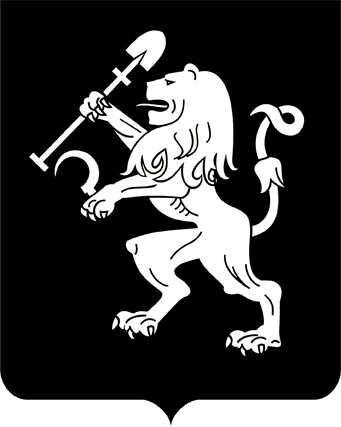 АДМИНИСТРАЦИЯ ГОРОДА КРАСНОЯРСКАПОСТАНОВЛЕНИЕО внесении изменений в постановление администрации города от 15.11.2016 № 665В целях повышения эффективности бюджетных расходов и организации процесса бюджетного планирования, в соответствии с частью 5 статьи 19 Федерального закона от 05.04.2013 № 44-ФЗ «О контрактной системе в сфере закупок товаров, работ, услуг для обеспечения государственных и муниципальных нужд», постановлениями администрации города от 12.11.2015 № 707 «Об утверждении Требований к порядку разработки и принятия муниципальных правовых актов администрации города о нормировании в сфере закупок для обеспечения муници-пальных нужд и нужд заказчиков города Красноярска, содержанию           указанных актов и обеспечению их исполнения», от 29.02.2016 № 110                      «Об утверждении Правил определения нормативных затрат на обеспечение функций органов администрации города Красноярска и подведомственных им муниципальных казенных учреждений города                  Красноярска, а также муниципальных органов города Красноярска»,         руководствуясь статьями 41, 58, 59 Устава города Красноярска, ПОСТАНОВЛЯЮ:1. Внести в приложение к постановлению администрации города от 15.11.2016 № 665 «Об утверждении Нормативных затрат на обеспечение функций администрации города Красноярска и подведомственных ей муниципальных казенных учреждений «Центр обеспечения                   мероприятий гражданской обороны, чрезвычайных ситуаций и пожарной безопасности города Красноярска», «Красноярский городской                  архив», «Центр предоставления мер социальной поддержки жителям города Красноярска», «Административно-хозяйственная служба» (далее – Нормативные затраты) следующие изменения:1) пункт 4.9.4 изложить в следующей редакции:«4.9.4. Затраты на приобретение горюче-смазочных материалов и специальных жидкостей (Згсм.сж) определяются по формуле:Згсм.сж = Згсм + Зохлж + Зт + Згсмаи + Знез,где:Згсм - нормативные затраты на приобретение горюче-смазочных материалов;Зохлж - нормативные затраты на приобретение охлаждающих жидкостей;Зт - нормативные затраты на приобретение тормозной жидкости;Згсмаи - нормативные затраты на приобретение горюче-смазочных материалов для агрегатов и инструментов отряда аварийно-спасательных работ;Знез - нормативные затраты на приобретение незамерзающей жидкости стеклоомывателя.»;2) дополнить пунктом 4.9.4.4 следующего содержания:«4.9.4.2.1. Нормативные затраты на приобретение незамерзающей жидкости стеклоомывателя (Знез) определяются по формуле:где:Qiнез - планируемое к приобретению количество i-х литров незамерзающей жидкости стеклоомывателя;Piнез - цена i-го литра».Нормативы определены пунктами 520, 777.1 приложения к настоящим Нормативным затратам»;3) пункт 665 раздела V приложения к Нормативным затратам изложить в следующей редакции: «665. Нормативы на приобретение принтеров, многофункциональных устройств (МФУ), сканеров, копировальных аппаратов и иной оргтехники4) пункт 676 раздела V приложения к Нормативным затратам изложить в следующей редакции: «676. Нормативы на приобретение компьютеров персональных настольных моноблоков, компьютеров персональных5) строки 20, 32 таблицы пункта 761 раздела V приложения к Нормативным затратам изложить в следующей редакции: 6) таблицу пункта 761 раздела V приложения к Нормативным затратам дополнить строкой 40 следующего содержания:7) строки 2, 6, 7, 70 таблицы пункта 770 раздела V приложения к Нормативным затратам изложить в следующей редакции: 8) дополнить раздел V приложения к Нормативным затратам пунктом 777.1 следующего содержания:«777.1. Нормативы на приобретение незамерзающей  жидкости стеклоомывателя9) строки 2, 3 таблицы пункта 788 раздела V приложения к Нормативным затратам изложить в следующей редакции:10) пункт 807 раздела V приложения к Нормативным затратам изложить в следующей редакции: «807. Нормативы на приобретение обязательных автоаксессуаров2. Настоящее постановление опубликовать в газете «Городские новости» и разместить на официальном сайте администрации города.Глава города								        С.В. Еремин___.___.2021№ ____№ п/пНаименованиеКоличество комплектов в год, не болееПредельная стоимость единицы, не более, руб.1Принтер347000,002Сканер3120000,003Многофункциональные устройства (МФУ), формат А4350000,004Многофункциональные устройства (МФУ), формат А33250000,00»№ п/пНаименованиеКоличество в год, не более, ед.Стоимость одной единицы, не более, руб.1Компьютер персональный 560000,002.Компьютер персональный настольный моноблок560000,00»«20Промышленный пылесос232Устройство для фильтрации воздуха3»«40Набор инструментов для технического обслуживания и ремонта2»«2Блок для заметок сменныйштука26Бумага А4упаковка357Бумага с клеевым краем для заметокштука270Стержни простыештука12»№ п/пНаименованиеСтоимость в год, не более, руб.1Незамерзающая жидкость стеклоомывателя200000,00»«2Шампунь для бесконтактной мойкилитр20003Активная пеналитр2000»№ п/пНаименованиеКоличество в год, не более, шт.1Огнетушитель автомобильный1502Аптечка автомобильная150»